Управление образования Администрации г. Переславля-Залесского Муниципальное учреждение дополнительного образования "Станция юных туристов" УТВЕРЖДЕНА: 	ОДОБРЕНА Директор 	Методическим советом  МУ ДО "Станция юных туристов" 15.05.2023, протокол № 1 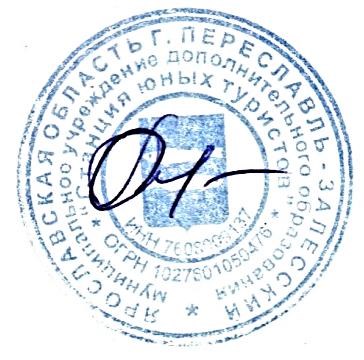 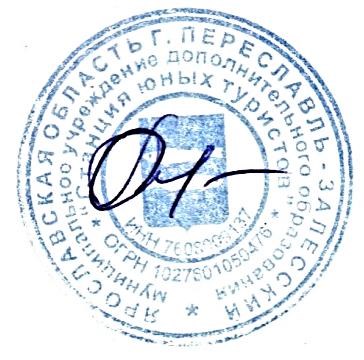 РАБОЧАЯ ПРОГРАММА ВОСПИТАНИЯ в оздоровительном лагере с дневным пребыванием детей на базе МУ ДО "Станция юных туристов" г. Переславль-Залесский, 2023 СОДЕРЖАНИЕ 	Пояснительная записка……………………………………………………. 	3 	Раздел I. ЦЕННОСТНО-ЦЕЛЕВЫЕ ОСНОВЫ ВОСПИТАНИЯ 	9 	1.1.Цель и задачи воспитания……………………………………. 	9 	1.2.Методологические основы и принципы воспитательной 	10 деятельности………………………………………………………………. 	1.3.Основные направления воспитания…………………………. 	12 4.Основные традиции и уникальность воспитательной 	13 деятельности………………………………………………………………. 	Раздел II. СОДЕРЖАНИЕ, ВИДЫ И ФОРМЫ 	15 ВОСПИТАТЕЛЬНОЙДЕЯТЕЛЬНОСТИ Модуль «Будущее России. Ключевые мероприятия»………. 	15 Модуль «Отрядная работа. КТД»…………………………….. 	19 Модуль "Самоуправление" 	21 4.Модуль «Дополнительное образование»………………………. 	22 	2.5.Модуль «Здоровый образ жизни»……………………………….. 	24 	2.6.Модуль «Организация предметно-эстетической среды»………. 	23 	2.7.Модуль «Профилактика и безопасность»……………………….. 	24 	2.8.Модуль «Работа с руководителями отрядов»………………….. 	25 	2.9.Модуль «Работа с родителями»………………………………….. 	25 	2.10.Модуль «Экскурсии и походы»…………………………………. 	26 	2.11.Модуль «Профориентация»…………………………………….. 	27 	2.12.Модуль «Цифровая среда воспитания»………………………… 	27 13.Модуль «Социальное партнерство»……………………………. 	27 	Раздел III.ОРГАНИЗАЦИЯ ВОСПИТАТЕЛЬНОЙ ДЕЯТЕЛЬНОСТИ 	28 1.Особенности организации воспитательной деятельности… 	28 	3.2.Анализ воспитательного процесса и результатов 	32 воспитания…………………………………………  	Приложение 	33 ПОЯСНИТЕЛЬНАЯЗАПИСКА Рабочая программа воспитания оздоровительного лагеря с дневным пребыванием детей на базе Муниципального учреждения дополнительного образования "Станция юных туристов"(далее–Программа воспитания (Программа) подготовлена на основании примерной рабочей программы воспитания для общеобразовательных организаций, разработанной Федеральным государственным бюджетным научным учреждением «Институт изучения детства, семьи и воспитания Российской академии образования» в соответствии с нормативно-правовыми документами: Конституцией Российской Федерации (принята всенародным голосованием12.12.1993, 	с 	изменениями, 	одобренными 	в 	ходе общероссийского голосования 01.07.2020). Конвенцией 	о 	правах 	ребенка 	(одобрена 	Генеральной АссамблеейООН20.11.1989, вступила в силу для СССР 15.09.1990). Федеральным законом от 29.12.2012 № 273-ФЗ «Об образовании в Российской Федерации». Федеральным законом от 31.07.2020 № 304-ФЗ «О внесении изменений в Федеральный закон «Об образовании в Российской Федерации» по вопросам воспитания обучающихся». Федеральнымзакономот24.07.1998№124-ФЗ 	«Об 	основных гарантиях прав ребенка в Российской Федерации». Федеральнымзакономот30.12.2020№489-ФЗ 	«О 	молодежной политике в Российской Федерации». Приказы№№286,287МинистерствапросвещенияРоссийскойФедера ции об утверждении ФГОС начального общего образования и ФГОС основного общего образования от31мая 2021 года. Стратегией развития воспитания в Российской Федерации на период до 2025 года (утверждена распоряжением Правительства Российской Федерации от 29.05.2015№996-р). Указом Президента Российской Федерации от 21.07.2020 № 474 «О национальных целях развития Российской Федерации на период до 2030 года».Указом Президента Российской Федерации от 09.11.2022 № 809 «Об утверждении Основ государственной политики по сохранению и укреплению традиционных российских духовно-нравственных ценностей». Планом основных мероприятий, проводимых в рамках Десятилетия детства, на период до 2027 года (утвержден распоряжением Правительства Российской Федерации от23.01.2021№122-р). Государственной программой Российской Федерации «Развитие образования» 	(утверждена 	Постановлением Правительства 	Российской Федерации от 26.12.2017№ 1642). Федеральным проектом «Успех каждого ребенка» (утвержден президиумом Совета при Президенте РФ по стратегическому развитию и национальным проектам, протокол от 24.12.2018№ 16.). Согласно Федеральному закону от 24 июля 1998 г. № 124-ФЗ «Об основных гарантиях прав ребенка в Российской Федерации» (с изменениями и дополнениями) к организациям отдыха детей и их оздоровления (далее – детский лагерь) относятся организации (независимо от их организационно правовых форм) сезонного или круглогодичного действия, стационарного и(или) нестационарного типа, с круглосуточным или дневным пребыванием, оказывающие услуги по организации отдыха и оздоровления детей: организации отдыха детей и их оздоровления сезонного или круглогодичного действия, лагеря, организованные образовательными организациями, осуществляющими организацию отдыха и оздоровления обучающихся в каникулярное время (с круглосуточным или дневным пребыванием), детские лагеря труда и отдыха, детские лагеря палаточного типа, детские специализированные (профильные) лагеря, детские лагеря различной тематической направленности. Программа является методическим документом, определяющим комплекс основных характеристик воспитательной работы, осуществляемой в детском лагере, разрабатывается с учетом государственной политики в области образования и воспитания. Программа создана с целью организации непрерывного воспитательного процесса, основывается на единстве и преемственности с общим и дополнительным образованием, соотносится с примерной рабочей программой воспитания для образовательных организаций, реализующих образовательные программы общего образования. Программа предусматривает приобщение обучающихся к российским традиционным духовным ценностям, включая культурные ценности своей этнической группы, правилам и нормам поведения в российском обществе. Ценности Родины и природы лежат в основе патриотического направления воспитания. Ценности человека, дружбы, семьи, сотрудничества лежат в основе духовно-нравственного и социального направлений воспитания. Ценность знания лежит в основе познавательного направления воспитания. Ценность здоровья лежит в основе направления физического воспитания. Ценность труда лежит в основе трудового направления воспитания. Ценности культуры и красоты лежат в основе эстетического направления воспитания. «Ключевые смыслы» системы воспитания, с учетом которых должна реализовываться программа: «Люблю Родину». Формирование у детей чувства патриотизма и готовности к защите интересов Отечества, осознание ими своей гражданской идентичности через чувства гордости за свою Родину и ответственности за будущее России, знание истории, не допустимость фальсификации исторических событий и искажения исторической правды, на основе развития программ воспитания детей, в том числе военно-патриотического воспитания, развитие у подрастающего поколения уважения к таким символам государства, как герб, флаг, гимн Российской Федерации, к историческим символам и памятникам Отечества. «Мы – одна команда». Особое внимание в формировании личности ребенка, основ его поведения и жизненных установок отводится социальному окружению, важной частью которого является детский коллектив. Детский коллектив предоставляет широкие возможности для самовыражения и самореализации, позволяет сформировать в детях инициативность, самостоятельность, ответственность, трудолюбие, чувство собственного достоинства. Детский коллектив объединяет детей с разными нтересами, потребностями и индивидуальными особенностями. Важно выстраивать работу и коллективные дела так, чтобы они были интересными и значимыми для каждого ребенка. «Россия – страна возможностей». Ребенка воспитывает все, что его окружает. Окружающая среда формирует его взгляды, убеждения, привычки. Важно создавать воспитательную среду, доступную, интересную для ребенка. Создание благоприятной и разнообразной воспитательной среды возможно через вовлечение детей в конкурсы, мероприятия и проекты детских общественных объединений, заинтересованных организаций (АНО «Россия–страна возможностей», АНО «Большая Перемена», Общероссийское общественно-государственное движение детей и молодежи «Движение Первых», Российское общество «Знание», Российское историческое общество), где каждый ребенок может найти то, что ему по душе. Необходимо популяризировать все возможности и социально значимые проекты организаций. 	Принимая 	участие 	в 	мероприятиях 	движений 	и 	организаций,школьникиполучаютвозможностьактивноучаствоватьвобщественнойжизни страны, формировать гражданскую позицию, основываясь на идеалах добра и справедливости, в том числе через систему личностного и социального роста. Программа включает три раздела: целевой; содержательный; организационный. Приложение: примерный календарный план воспитательной работы. Раздел I. ЦЕННОСТНО-ЦЕЛЕВЫЕ ОСНОВЫ ВОСПИТАНИЯ Нормативные ценностно-целевые основы воспитания детей в детском лагере определяются содержанием российских гражданских (базовых, общенациональных) норм и ценностей, основные из которых закреплены в Конституции Российской Федерации. С учетом мировоззренческого, этнического, религиозного многообразия российского общества ценностно-целевые основы воспитания детей включают духовно-нравственные ценности культуры народов России, традиционных религий народов России в качестве вариативного компонента содержания воспитания, реализуемого на добровольной основе, в соответствии с мировоззренческими и культурными особенностями и потребностями родителей (законных представителей) несовершеннолетних детей. Воспитательная деятельность в детском лагере реализуется в соответствии с приоритетами государственной политики в сфере воспитания, зафиксированными в Стратегии развития воспитания в Российской Федерации на период до 2025года. Приоритетной задачей Российской Федерации в сфере воспитания детей является развитие высоконравственной личности, разделяющей российские традиционные духовные ценности, обладающей актуальным и знаниями, и умениями, способной реализовать свой потенциал в условиях современного общества, готовой к мирному созиданию и защите Родины.                             1.1. Цель и задачи воспитания Современный российский общенациональный воспитательный идеал – высоконравственный, творческий, компетентный гражданин России, принимающий судьбу Отечества как свою личную, осознающий ответственность за настоящее и будущее страны, укорененный в духовных и культурных традициях многонационального народа Российской Федерации. В соответствии с этим идеалом и нормативными правовыми актами Российской Федерации в сфере образования цель воспитания: создание условий для личностного развития, самоопределения и социализации обучающихся на основе социокультурных, духовно-нравственных ценностей и принятых в российском обществе правил и норм поведения в интересах человека, семьи, общества и государства, формирование у обучающихся чувства патриотизма, гражданственности, уважения к памяти защитников Отечества и подвигам Героев Отечества, закону и правопорядку, человеку труда и старшему поколению, взаимного уважения, бережного отношения к культурному наследию и традициям многонационального народа Российской Федерации, природе и окружающей среде. (Федеральный закон от 29 декабря 2012г.№273-ФЗ «Об образовании в Российской Федерации, ст.2,п.2). Задачи 	воспитания 	определены 	с 	учетом 	интеллектуально когнитивной, 	эмоционально-оценочной, 	деятельностно 	- 	практической составляющих развития личности: усвоение знаний, норм, духовно-нравственных ценностей, традиций, которые выработало российское общество (социальнозначимых знаний); формирование и развитие позитивных личностных отношений к этим нормам, ценностям, традициям (их освоение, принятие); приобретение 	социально 	значимых 	знаний, 	формирование отношения к традиционным базовым российским ценностям. 1.2. Методологические основы и принципы воспитательной деятельности Методологической основой Программы воспитания являются антропологический, культурно-исторический и системно-деятельностный подходы. Воспитательная деятельность в детском лагере основывается на следующих принципах: принцип гуманистической направленности. Каждый ребенок имеет право на признание его как человеческой личности, уважение его достоинства, защиту его человеческих прав, свободное развитие; принцип ценностного единства и совместности. Единство ценностей и смыслов воспитания, разделяемых всеми участниками образовательных отношений, содействие, сотворчество и сопереживание, взаимопонимание и взаимное уважение; принцип культуросообразности. Воспитание основывается на культуре и традициях России, включая культурные особенности региона; принцип следования нравственному примеру. Пример, как метод воспитания, позволяет расширить нравственный опыт ребенка, побудить его к открытому внутреннему диалогу, пробудить в нем нравственную рефлексию, обеспечить возможность выбора при построении собственной системы ценностных отношений, продемонстрировать ребенку реальную возможность следования идеалу в жизни; принцип безопасной жизнедеятельности. Защищенность важных интересов личности от внутренних и внешних угроз, воспитание через призму безопасности и безопасного поведения; принцип 	совместной 	деятельности ребенка 	и взрослого. Значимость совместной деятельности взрослого и ребенка на основе приобщения к культурным ценностям и их освоения; принцип инклюзивности. Организация воспитательного процесса, при котором все дети, независимо от их физических, психических, интеллектуальных, культурно-этнических, языковых и иных особенностей, включены в общую систему образования. Данные принципы реализуются в укладе детского лагеря, включающем воспитывающие среды, общности, культурные практики, совместную деятельность и события. Уклад–общественный договор участников образовательных отношений, опирающийся на базовые национальные ценности, содержащий традиции региона и детского лагеря, задающий культуру поведения сообществ, описывающий предметно-эстетическую среду, деятельности и социокультурный контекст. Воспитывающая среда – это особая форма организации образовательного процесса, реализующего цель и задачи воспитания. Воспитывающая среда определяется целью и задачами воспитания, духовно-нравственными и социокультурными ценностями, образцами и практиками. Основными характеристиками воспитывающей среды являются ее насыщенность и структурированность. Воспитывающие общности (сообщества) в детском лагере: детские (одновозрастные и разновозрастные отряды). Ключевым механизмом воспитания в детском лагере является временный детский коллектив. Чтобы эффективно использовать воспитательный потенциал временного детского коллектива, необходимо учитывать особенности и закономерности развития временного детского коллектива. детско-взрослые. Основная цель–содействие, сотворчество и сопереживание, взаимопонимание и взаимное уважение, наличие общих ценностей и смыслов у всех участников. Главная детско-взрослая общность в детском лагере– «Дети - Руководитель отряда - педагог дополнительного образования». 1.3. Основные направления воспитания Практическая реализация цели и задач воспитания осуществляется в рамках следующих направлений воспитательной работы: гражданское воспитание, формирование российской гражданской идентичности, принадлежности к общности граждан Российской Федерации, к народу России как источнику власти в российском государстве и субъекту тысячелетней Российской государственности, знание и уважение прав, свобод  и обязанностей гражданина Российской Федерации; патриотическое воспитание – воспитание любви к родному краю, Родине, своему народу, уважения к другим народам России; историческое просвещение, формирование российского национального исторического сознания, российской культурной идентичности; духовно-нравственное развитие и воспитание обучающихся на основе духовно-нравственной культуры народов России, традиционных религий народов России, формирование традиционных российских семейных ценностей; воспитание честности, доброты, милосердия, справедливости, дружелюбия и взаимопомощи, уважения к старшим, к памяти предков; эстетическое воспитание: формирование эстетической культуры на основе российских традиционных духовных ценностей, приобщение к лучшим образцам отечественного и мирового искусства; экологическое 	воспитание: 	формирование 	экологической культуры, ответственного, бережного отношения к природе, окружающей среде на основе российских традиционных духовных ценностей; трудовое воспитание: воспитание уважения к труду, трудящимся, результатам труда (своего и других людей), ориентации на трудовую деятельность, получение профессии, личностное самовыражение в продуктивном, нравственно достойном труде в российском обществе, на достижение выдающихся результатов в труде, профессиональной деятельности; физическое воспитание и воспитание культуры здорового образа жизни и безопасности: развитие физических способностей с учетом возможностей и состояния здоровья, формирование культуры здорового образа жизни, личной и общественной безопасности; познавательное направление воспитания: стремление к познанию себя и других людей, природы и общества, к знаниям, образованию. 1.4. Основные традиции и уникальность воспитательной деятельности Основными традициями воспитательной деятельности являются: совместная деятельность детей и взрослых, как ведущий способ организации воспитательной деятельности; создание условий, при которых для каждого ребенка предполагается роль в совместных делах (от участника до организатора, лидера того или иного дела); создание условий для приобретения детьми нового социального опыта и освоения новых социальных ролей; проведение общих мероприятий детского лагеря с учетом конструктивного межличностного взаимодействия детей, их социальной активности; включение детей в процесс организации жизнедеятельности временного детского коллектива; формирование коллективов в рамках отрядов, кружков, студий, секций и иных детских объединений, установление в них доброжелательных и товарищеских взаимоотношений; обмен опытом между детьми в формате «дети-детям»; ключевой фигурой воспитания является ребенок, главную роль в воспитательной деятельности играет педагог, реализующий по отношению к детям защитную, личностно развивающую, организационную, посредническую (в разрешении конфликтов) функции. Уникальность воспитательного процесса в детском лагере заключается в кратковременности, автономности, сборности. 	Кратковременность–короткий 	период 	лагерной 	смены, характеризующийся динамикой общения, деятельности, в процессе которой ярче высвечиваются личностные качества. Автономность – изолированность ребенка от привычного социального окружения, «нет дневника», вызова родителей–все это способствует созданию обстановки доверительности. Сборность – предполагает объединение детей с разным социальным опытом и разным уровнем знаний, нескованных «оценками» прежнего окружения, каждый ребенок имеет возможность «начать все сначала». Раздел II. СОДЕРЖАНИЕ, ВИДЫ И ФОРМЫ ВОСПИТАТЕЛЬНОЙ ДЕЯТЕЛЬНОСТИ Достижение цели и решение задач воспитания осуществляется в рамках всех направлений деятельности детского лагеря. Содержание, виды и формывоспитательнойдеятельностипредставленывсоответствующихмодулях. Реализация конкретных форм воспитательной работы воплощается в Календарном плане воспитательной работы (Приложение), утверждаемом ежегодно на предстоящий год (сезон) с учетом направлений воспитательной работы, установленных в настоящей Программе воспитания. ИНВАРИАНТНЫЕ МОДУЛИ 2.1. Модуль «Будущее России. Ключевые мероприятия» Направлен на формирование сопричастности к истории, географии Российской Федерации, ее этнокультурному, географическому разнообразию, формирование национальной идентичности. Деятельность реализуется по направлениям: 	1. 	Церемония 	подъема 	(спуска) 	Государственного 	флага Российской Федерации исполнение Государственного гимна Российской Федерации. 	Использование 	Государственного 	флага 	и 	исполнение Государственного гимна Российской Федерации при проведении церемонии подъема (спуска) Государственного флага Российской Федерации регламентируется Методическими рекомендациями «Об использовании Государственных символов Российской Федерации при обучении и воспитании детей и молодежи в  образовательных организациях, а также организациях отдыха детей и их оздоровления» (Письмо Минпросвещения России от 15.04.2022 № СК-295/06) и «Стандартом Церемонии поднятия (спуска) Государственного флага Российской Федерации» (Письмо Минпросвещения России от 17.06.2022 № АБ-1611/06). Торжественная церемония подъема (спуска) Государственного флага Российской Федерации проводится в день проведения открытия (закрытия) смены и в дни государственных праздников Российской Федерации. 2. Дни единых действий, которые обязательно включаются в календарный план воспитательной работы и проводятся по единым федеральным методическим рекомендациями материалам: 1июня–День защиты детей; 6 июня – День русского языка; 12июня–День России; 16 июня - День космического полёта Валентины Терешковой. 22 июня – День памяти и скорби; 27июня–День молодежи; 29 июня - День рождения первого русского театра (театр им. Федора Волкова, г. Ярославль 8 июля – День семьи, любви и верности; 14августа–День физкультурника; 22 августа – День Государственного флага Российской Федерации; 27 августа– День российского кино. 3. «Движение Первых» С целью формирования у обучающихся представления о назначении Общероссийского общественно-государственного движения детей и Молодежи «Движение Первых», о его месте и роли в достижении приоритетных национальных целей Российской Федерации и своем личном вкладе в социально значимую деятельность предусмотрены беседы в отрядах о значении движения детей и молодёжи "Движение первых"; 4. «Цивилизационное наследие России»–важнейший ресурс в воспитании подрастающего поколения, который включает знания о родной природе, достижения культуры и искусства, изобретения и масштабные проекты, реализованные всей страной, это примеры сложных решений, которые принимались людьми в непростых обстоятельствах. Каждый обучающийся должен понимать, что цивилизационное наследие России прежде всего–это подвиги и примеры ратного труда, судьбоносные исторические события, имена тех, кто прославлял Отечество, а также памятники культуры. В рамках модуля обучающиеся знакомятся с именами конкретных людей, которые прославили Россию, их подвигами. Изучают памятники культуры Отечества. Цивилизационное наследие как ценностный ориентир для развития каждого гражданина России предусматривает: Знакомство с жизнью выдающихся исторических личностей, чьи судьбы связаны с городом Переславлем-Залесским. Знакомство с наследием предков на местном историческом и краеведческом материале. Организация и проведение походов и экскурсий по историческому центру 	города 	Переславля-Залесского, 	в 	Переславский 	историко-архитектурный музей-заповедник, переславский дендрологический сад. Проведение бесед об историческом и культурном наследии России, демонстрация документальных и художественных фильмов, содержание которых позволит обучающимся расширить круг знаний о величии и славе России. 5. Просветительский проект «Без срока давности». Проект нацелен на патриотическое воспитание детей и подростков, направлен на формирование их приверженности традиционным российским духовно-нравственным ценностям–любви к Родине, добру, милосердию, состраданию, взаимопомощи, чувству долга. Основными мероприятиями по патриотическому воспитанию в рамках данного проекта являются мероприятия, посвященные Дню памяти и скорби. Задача педагогической деятельности по реализации этого проекта – показать, какие ценности нашего народа позволило одержать победу над врагами, формирование убеждения о силе духа нашего народа и армии, о их моральном превосходстве. Форматы участия в проекте: Уроки Памяти, Уроки Мужества. Через проведение Уроков необходимо показать обучающимся важность сохранения памяти о подвигах наших предков, защитивших родную землю и спасших мир от фашистской агрессии, о геноциде советского народа, о военных преступлениях нацистов, которые не имеют срока давности. Посещение 	мемориальных 	комплексов 	и 	памятных 	мест, посвященных увековечиванию памяти мирных жителей, погибших от рук нацистов и их пособников в годы Великой Отечественной войны. 6. Содружество "Орлят России" Цель программы «Содружество Орлят России» (для проведения в детских лагерях): развитие социально-активной личности ребёнка на основе духовно-нравственных ценностей и культурных традиций многонационального народа Российской Федерации. Смена в детском лагере является логическим завершением участия младших школьников в годовом цикле Программы развития социальной активности «Орлята России» и реализуется в период летних каникул. Программа разработана с учётом: возрастных и психофизиологических особенностей младших школьников; ведущих видов деятельности в данном возрасте: игровой и учебной; ключевых мотивов поведения младших школьников (интерес к новым видам деятельности, важность личных достижений, признания, самоутверждения, ориентированность на взрослого). Материалы рекомендованы к реализации в представленном виде, но при этом являются вариативными. Каждый педагог может внести свой вклад в развитие содержания смен и дополнить программу региональным компонентом. Программа любого уровня легко адаптируется для смены разной длительности. Игровая модель и основные события смен направлены на закрепление социальных навыков и дальнейшее формирование социально-значимых ценностей, укрепление смыслового и эмоционального взаимодействия между взрослыми и детьми, подведение итогов и выстраивание перспектив дальнейшего участия в Программе «Орлята России» или проектах Российского движения детей и молодёжи.Методической основой программ для детских лагерей является методика коллективной творческой деятельности И. П. Иванова. Основными организационными пространствами детского лагеря являются: временные объединения детей, для реализации программы смены, например, туристская команда;             -все 	детско-взрослое 	сообщество 	летнего 	лагеря 	(участие 	в общелагерных мероприятиях). В помощь педагогам разработан методический комплекс с активными ссылками на дидактические материалы. Методический комплекс включает в себя: пояснительные записки к программам всех уровней; рекомендуемые план-сетки к программам всех уровней; план-конспекты и дидактические материалы для отрядных и общелагерных дел. 6. «Ключевые мероприятия» Ключевые мероприятия–это главные традиционные мероприятия детского лагеря, в которых принимает участие большая часть детей. Торжественное открытие и закрытие смены. Тематические и спортивные праздники, творческие фестивали. Акции, конкурсы, проекты, которые реализуются в течение смены. Участие во всероссийских мероприятиях и акциях, посвященных значимым отечественным и международным событиям. 2.2. Модуль «Отрядная работа. КТД» Педагог дополнительного образования – руководитель отряда – организует групповую и индивидуальную работу с детьми вверенного ему временного детского коллектива – отряда. Временный детский коллектив или отряд–это группа детей, объединенных в целях организации жизнедеятельности в условиях лагеря с дневным пребыванием детей. Для эффективного использования воспитательного потенциала отрядной работы необходимо учитывать особенности временного детского коллектива: Коллектив функционирует в течение короткого промежутка времени; максимальный период не превышает 18 дней. Как правило, коллектив объединяет детей, которые не были знакомы ранее. Автономность существования: влияние внешних факторов уменьшается, ослабляется влияние прежнего социума, например, семьи, класса, друзей. В то же время у коллектива появляется новое место жизнедеятельности. Коллективная деятельность. Участники коллектива вовлечены в совместную деятельность. Завершенность развития: полный цикл: от формирования до завершения функционирования. Отрядная работа строится с учетом закономерности развития временного детского коллектива (роста межличностных отношений) и логики развития лагерной смены. Реализация 	воспитательного 	потенциала 	отрядной 	работы предусматривает: Планирование и проведение отрядной деятельности; поддержку активной позиции каждого ребенка, предоставления им возможности обсуждения и принятия решений, создания благоприятной среды для общения; доверительное общение и поддержку детей в решении проблем, конфликтных ситуаций; организацию интересных и полезных для личностного развития ребенка совместных дел, позволяющих вовлекать в них детей с разными потребностями, давать им возможности для самореализации, устанавливать и укреплять доверительные отношения, стать для них значимым взрослым, задающим образцы поведения; вовлечение каждого ребенка в отрядные дела и общелагерные мероприятия в разных ролях. формирование и сплочение отряда (временного детского коллектив) через игры, тренинг и на сплочение и командообразование: выбор названия и девиза отряда, визитки;  предъявление единых педагогических требований по выполнению режима и распорядка дня, по самообслуживанию, дисциплине и поведению, санитарно-гигиенических требований; принятие совместно с детьми законов и правил отряда, которым они будут следовать в детском лагере; диагностику интересов, склонностей, ценностных ориентаций, выявление лидеров, аутсайдеров через наблюдение, игры, анкеты; аналитическую работу с детьми: анализ дня, анализ ситуации, мероприятия, анализ смены, результатов;                            2.3. Модуль «Самоуправление» Реализация воспитательного потенциала системы детского самоуправления направлена на формирование детско-взрослой общности, основанной на партнерстве детей и взрослых по организации совместной деятельности, предполагает реализацию детской активности и направлена на развитие коммуникативной культуры детей, инициативности и ответственности, формирование навыков общения и сотрудничества, поддержку творческой самореализации детей. Самоуправление формируется с первых дней смены, то есть в организационный период. На уровне детского лагеря: самоуправление в детском лагере может складываться из деятельности временных и постоянных органов. К временным органам самоуправления относятся: деятельность дежурного отряда, работа творческих и инициативных групп. Обучающиеся в возрасте от 12 лет, посещающие детские объединения туристско-краеведческой направленности, в ходе работы летнего лагеря проходят дополнительную подготовку перед участием в туристских соревнованиях в июле и августе текущего года. День отрядного самоуправления помогает подросткам освоить роли руководителя туристского отряда, помощника руководителя, казначея, культорга и т.п. При 	формировании 	структуры 	отрядного 	самоуправления эффективным может оказаться применение метода чередования творческих поручений (ЧТП). 2.4. Модуль «Дополнительное образование» Дополнительное образование детей в детском лагере является одним из основных видов деятельности и реализуется через: Программы тематических смен; Деятельность кружковых объединений, условиях лагеря с дневным пребыванием детей. В рамках направленностей, реализуемых в МУ ДО «Станция юных туристов»: туристско-краеведческая; художественная;  естественнонаучная;  - физкультурно-спортивная; социально-педагогическая. Реализация воспитательного потенциала дополнительного образования предполагает: приобретение новых знаний, умений, навыков в привлекательной, отличной от учебной деятельности, форме; развитие и реализация познавательного интереса; вовлечение детей в интересную и полезную для них деятельность, которая предоставит им возможность самореализоваться в ней, приобрести социально значимые знания, развить в себе важные для своего личностного развития социально значимые отношения, получить опыт участия в социально значимых делах; формирование и развитие творческих способностей обучающихся. 2.5. Модуль «Здоровый образ жизни»  Модуль предполагает восстановление физического и психического здоровья в благоприятных природных и социокультурных условиях, освоение способов восстановления и укрепление здоровья, формирование ценностного отношения к собственному здоровью, способов его укрепления и т.п. Основными составляющими здорового образа жизни являются: оптимальный уровень двигательной активности, рациональное питание, соблюдение режима дня, личная гигиена, соблюдение правил поведения, позволяющих избежать травм и других повреждений.  Система мероприятий в детском лагере, направленных на воспитание ответственного отношения у детей к своему здоровью и здоровью окружающих, включает:  физкультурно-спортивные мероприятия: зарядка, спортивные соревнования, эстафеты, практические занятия по спортивному ориентированию, прохождение туристской полосы препятствий; спортивно-оздоровительные события и мероприятия на свежем воздухе; просветительские беседы, направленные на профилактику вредных привычек и привлечение интереса детей к занятиям пешим туризмом и спортивным ориентированием; 2.6. Модуль «Организация предметно-эстетической среды» 	 	Окружающая ребенка предметно-эстетическая среда детского лагеря обогащает его внутренний мир, способствует формированию у него чувства вкуса и стиля, создает атмосферу психологического комфорта, поднимает настроение, предупреждает стрессовые ситуации, способствует позитивному восприятию ребенком детского лагеря.  	 	Реализация воспитательного потенциала предметно-эстетической среды предусматривает:   Тематическое оформление интерьера помещений детского лагеря (вестибюля, коридоров, рекреаций, залов, лестничных пролетов и т. п.) и кабинетов для занятий с детьми;  Озеленение территории детского лагеря, разбивка клумб, оборудование спортивных и игровых площадок, оздоровительно-рекреационных зон;  	 	Оформление отрядных уголков, позволяющее детям проявить свои фантазию и творческие способности. Отрядный уголок – форма отражения жизнедеятельности 	отряда, 	постоянно 	действующая, 	информирующая 	и воспитывающая одновременно, вызывающая интерес и стимулирующая активность детей. В оформлении отрядного уголка принимает участие весь отряд, руководитель отряда   - педагог дополнительного образования является организатором и идейным вдохновителем.  Совместная с детьми разработка, создание и популяризация особой лагерной и отрядной символики (флаг, гимн, эмблема, логотип, элементы костюма и т.п.);  Акцентирование внимания детей посредством элементов предметноэстетической среды (стенды, плакаты, инсталляции) на важных для воспитания ценностях детского лагеря; размещение регулярно сменяемых экспозиций творческих работ детей, демонстрирующих их способности, знакомящих с работами друг друга, фотоотчетов об интересных событиях в лагере с дневным пребыванием детей 2.7. Модуль «Профилактика и безопасность»  Профилактика и безопасность – профилактика девиантного поведения, конфликтов, создание условий для успешного формирования и развития личностных ресурсов, способствующих преодолению различных трудных жизненных ситуаций и влияющих на повышение устойчивости к неблагоприятным факторам;  Реализация воспитательного потенциала профилактической деятельности в целях формирования и поддержки безопасной и комфортной среды в лагере с дневным пребыванием детей предусматривает: 	 	Физическую и психологическую безопасность ребенка в новых условиях;  Целенаправленную работу всего педагогического коллектива по созданию в лагере с дневным пребыванием детей эффективной профилактической среды обеспечения безопасности жизнедеятельности как условия успешной воспитательной деятельности; Разработку и реализацию разных форм профилактических воспитательных мероприятий: антиалкогольные, против курения, безопасность в цифровой среде, вовлечение в деструктивные группы в социальных сетях, деструктивные молодежные, религиозные объединения, культы, субкультуры, безопасность дорожного движения, противопожарная безопасность, гражданская оборона, антитеррористическая, антиэкстремистская безопасность и т.д.; Организацию 	превентивной 	работы со сценариями 	социально одобряемого поведения, развитие у обучающихся навыков саморефлексии, самоконтроля, устойчивости к негативному воздействию, групповому давлению; Поддержку инициатив детей, педагогов в сфере укрепления безопасности жизнедеятельности в лагере с дневным пребыванием детей, профилактики правонарушений, девиаций, организация деятельности, альтернативной девиантному поведению – познание (путешествия), испытание себя (походы, соревнования), значимое общение, любовь, творчество, деятельность). 2.8. Модуль «Работа с руководителями отрядов – педагогами дополнительного образования» Главными субъектами успешной и качественной работы с детьми в лагере с дневным пребыванием является руководитель отряда – педагог дополнительного образования. От его компетентности, профессиональной готовности, увлечённости зависит насколько дети смогут раскрыть свой потенциал, осознать себя частью сообщества детского лагеря. Детский лагерь для ребёнка начинается с педагога, раскрывается через педагога. Все нормы и ценности актуализируются ребёнком в том числе через личность педагога.                                 ВАРИАТИВНЫЕ МОДУЛИ 2.9. Модуль «Работа с родителями» Работа с родителями или законными представителями осуществляется в рамках следующих видов и форм деятельности: На групповом уровне: консультации для родителей; творческий отчетный концерт для родителей; родительские чаты на которых обсуждаются интересующие родителей. На индивидуальном уровне: работа специалистов по запросу родителей для решения острых конфликтных ситуаций; индивидуальное 	консультирование 	c 	целью 	координации воспитательных усилий педагогов и родителей. 2.10. Модуль «Экскурсии и походы» Организация для детей экскурсий, походов является основой реализации воспитательного потенциала, особенно в рамках основного направления работы МУ ДО «Станция юных туристов» - туристско-краеведческого. Экскурсии, походы помогают ребятам расширить свой кругозор, получить новые знания об окружающей его социальной, культурной, природной среде, научиться уважительно и бережно относиться к ней, приобрести важный опыт социально одобряемого поведения в различных ситуациях. С этой целью для детей организуются туристские походы, экологические тропы, тематические экскурсии: профориентационные экскурсии, экскурсии по памятным местам и местам боевой славы, в музей, картинную галерею, технопарк и др. На экскурсиях, в походах создаются благоприятные условия для воспитания у детей самостоятельности и ответственности, формирования у них навыков самообслуживающего труда, обучения рациональному использованию своего времени, сил, имущества. 2.11. Модуль «Профориентация»В воспитательной деятельности по направлению «профориентация» основным является профессиональное просвещениею Задача совместной деятельности педагогических работников и детей–подготовить ребенка к осознанному выбору своей будущей профессиональной деятельности. Создавая профориентационно значимые проблемные ситуации, формирующие готовность ребенка к выбору, педагог актуализирует его профессиональное самоопределение, позитивный взгляд на труд в постиндустриальном мире, охватывающий не только профессиональную, но и внепрофессиональную составляющие такой деятельности. Эта работа осуществляется через циклы профориентационных бесед, направленных на подготовку ребенка к осознанному планированию и реализации своего профессионального будущего; профориентационные игры, расширяющие знания детей о типах профессий, о способах выбора профессий, о достоинствах и недостатках той или иной интересной детям профессиональной деятельности; экскурсии на предприятия и встречи с представителями разных профессий, дающие ребятам начальные представления о существующих профессиях и условиях работы людей, представляющих эти профессии;            2.12.  Модуль «Цифровая среда воспитания»            Модуль является вспомогательным, что не уменьшает его значимости и значимости воспитательных мероприятий для детей формирование культуры и информационной безопасности, информационной грамотности, противодействие распространению идеологии терроризма. В рамках работы по этому направлению в условиях лагеря с дневным пребыванием актуально проведение профилактических бесед по формированию позиции неприятия негативного влияния на детей и подростков в социальных сетях.            2.13. Модуль «Социальное партнерство» Взаимодействие 	с 	другими 	образовательными 	организациями, организациями 	культуры 	и 	спорта, 	общественными 	объединениями, традиционными религиозными организациями народов России (православие, ислам, буддизм, иудаизм), разделяющими в своей деятельности цель и задачи воспитания, ценности и традиции уклада детского лагеря. Реализация воспитательного потенциала социального партнерства предусматривает: Участие представителей организаций-партнеров, в том числе в соответствии с договорами о сотрудничестве, в проведении отдельных мероприятий в рамках рабочей программы воспитания и календарного плана воспитательной работы (выставки, встречи, тематические дни, дни открытых дверей, государственные, региональные, тематические праздники, торжественные мероприятия и т.п.); проведение на базе организаций-партнеров экскурсий, встреч, акций воспитательной направленности при соблюдении требований законодательства Российской Федерации; социальные проекты, совместно разрабатываемые и реализуемые детьми, педагогами с организациями – партнерами благотворительной, экологической, патриотической, трудовой и т.д. направленности, ориентированные на воспитание детей, преобразование окружающего социума, позитивное воздействие на социальное окружение. Раздел III. ОРГАНИЗАЦИЯ ВОСПИТАТЕЛЬНОЙ ДЕЯТЕЛЬНОСТИ 3.1. Особенности организации воспитательной деятельности Программа воспитания реализуется посредством формирования социокультурного воспитательного пространства при соблюдении условий создания уклада, отражающего готовность всех участников образовательных отношений руководствоваться едиными принципами и регулярно воспроизводить наиболее ценные воспитательно значимые виды совместной деятельности. Лагерь с дневным пребыванием детей на базе МУ ДО «Станция юных туристов» - ежегодно организуется в период школьных каникул в весенний и летний период. В лагере создаются условия для обеспечения воспитывающей, эмоционально-привлекательной деятельности детей, удовлетворения потребности в новизне впечатлений, творческой самореализации, общении и самодеятельности. Кратковременный характер пребывания, новое социальное окружение, разрыв прежних связей, позитивная окраска совместной деятельности со сверстниками, постоянное сопровождение взрослых и др. позволяют создать оптимальные условия для осуществления воспитательной деятельности и актуализации самовоспитания. Воспитательный потенциал лагеря обладает рядом преимуществ по сравнению с другими образовательными организациями: работа с детьми в рамках основного направления деятельности – туризм 	и 	краеведение 	- 	позволяют 	наиболее 	полно 	использовать воспитательный 	потенциал 	образовательной 	организации 	для патриотического воспитания детей и подростков; социальными партнёрами МУ ДО «Станция юных туристов» являются НП «Плещеево озеро», Переславский историко-архитектурный музей-заповедник, Дендрологический сад им. С.Ф. Харитонова. Социальное партнёрство позволяет проводить профессиональную ориентацию обучающихся с тем, чтобы они смогли в будущем выбрать профессии, которые позволят внести вклад в развитие туристического потенциала городского округа, природных богатств родного края, сохранение его экологического потенциала; месторасположение образовательной организации позволяет совершать пешие прогулки, экскурсии, походы по историческому центру города Переславля-Залесского с целью изучения культурного и исторического наследия, формирование чувства любви к своей малой родине, чувства сопричастности к истории своей страны; реализация образовательной программы «Юный армеец» позволит в рамках совместной работы со старшими ребятами – членами Юнармии – провести мероприятия военно-патриотической направленности целью формирования чувства гордости за народ России, чувства ответственности за судьбу своей страны.  Воспитательный потенциал лагеря позволяет осуществлять воспитание через изменение, конструирование особой среды в условиях временного детского 	объединения–социальной 	микросреды, 	в 	которой 	протекает жизнедеятельность детей. Основными особенностями уклада лагеря с дневным пребыванием детей являются: ежедневный подъём флага «Станции юных туристов»; обязательные физические упреждения на свежем воздухе; реализация 	краткосрочных 	дополнительных 	образовательных программ туристско-краеведческой направленности; подготовка 	к 	участию 	в 	соревнованиях 	по 	спортивному ориентированию в июне и августе текущего года; регулярное 	совершение 	пеших 	прогулок 	и 	экскурсий 	по историческому центру города с целью изучения его истории и роли Переславля-Залесского в истории России; встречи с представителями организаций - социальных партнёров с целью профессиональной ориентации детей; работа творческих студий по интересам обучающихся. посещение лагеря с дневным пребыванием детей на базе МУ ДО «Стация юных туристов» предоставляет обучающимся уникальную возможность продолжить занятия пешим и спортивным туризмом, спортивным ориентированием, краеведением, экскурсионной деятельностью при обучении по дополнительным образовательным программам, реализуемым образовательной организацией в течение учебного года. МУ ДО «Стация юных туристов» - единственная образовательная организация в городском округе город Переславль-Залесский, реализующая разнообразные дополнительные общеобразовательные программы туристско-краеведческой направленности. Работу с обучающимися в условиях лагеря с дневным пребыванием детей ведут опытные педагоги, имеющие большой стаж работы с детьми.               Мероприятия, соревнования, встречи с интересными людьми, готовят и проводят педагоги-организаторы МУ ДО «Станции юных туристов». 3.2. Анализ воспитательного процесса и результатов воспитанияОсновным методом анализа воспитательного процесса в лагере с дневным пребыванием детей является самоанализ воспитательной работы, который проводится после завершения смены с целью выявления основных проблем и последующего их решения, совершенствования воспитательной работы в лагере. Основными 	принципами, 	на 	основе 	которых 	осуществляется самоанализ воспитательной работы в лагере с дневным пребыванием детей, являются: Принцип 	гуманистической 	направленности 	осуществляемого анализа, ориентирующий экспертов на уважительное отношение как к воспитанникам, так и к педагогам, реализующим воспитательный процесс; Принцип приоритета анализа сущностных сторон воспитания, ориентирующий экспертов на изучение не количественных его показателей, а качественных – таких как содержание и разнообразие деятельности, характер общения и отношений между детьми и взрослыми; Принцип развивающего характера осуществляемого анализа, ориентирующий экспертов на использование его результатов для совершенствования воспитательной деятельности педагогических работников: грамотной постановки ими цели и задач воспитания, умелого планирования своей воспитательной работы, адекватного подбора видов, форм и содержания их совместной с детьми деятельности. Основные направления анализа воспитательного процесса: Результаты воспитания, социализации и саморазвития детей. Критерием, на основе которого должен осуществляться данный анализ, является динамика личностного развития детей в отряде за смену, но в условиях краткосрочности лагерной смены сложно сделать глубокие выводы и замерить динамику. Поэтому результаты воспитания представлены в виде целевых ориентиров: усвоение знаний, норм, духовно-нравственных ценностей, традиций, которые выработало российское общество (социальнозначимых знаний); Формирование и развитие позитивных личностных отношений к этим нормам, ценностям, традициям (их освоение, принятие); Приобретение 	социально 	значимых 	знаний, 	формирование отношения к традиционным базовым российским ценностям. Важную роль играет аналитическая работа с детьми, которая помогает им оценить и понять приобретенный в лагере опыт, зафиксировать изменения, наметить дальнейшие планы по саморазвитию. Это можно делать с помощью разных методик. Главный инструмент – педагогическое наблюдение. Очень важно фиксировать личностные изменения, в том числе в педагогическом дневнике состояние организуемой в детском лагере совместной деятельности детей и взрослых. Показателем эффективности воспитательной работы является наличие в детском лагере интересной, событийно насыщенной и личностно развивающей совместной деятельности детей и взрослых.  Методы анализа, которые могут использоваться детским лагерем при проведении самоанализа организуемой воспитательной работы: социологические: опрос участников образовательных отношений, анализ документов; педагогические: тестирование, собеседование, педагогическое наблюдение, игровые методы, аналитическая работа с детьми, метод самооценки. Итогом самоанализа организуемой в детском лагере воспитательной работы является перечень выявленных проблем, над которыми предстоит работать педагогическому коллективу.                                                                                                             Приложение          КАЛЕНДАРНЫЙ ПЛАН ВОСПИТАТЕЛЬНОЙ РАБОТЫ ЛАГЕРЯ          с дневным пребыванием детей на базе МУ ДО «Станция юных туристов» в ИЮНЕ 2023 года В соответствии с Указом Президента Российской Федерации 2023 год объявлен годом педагога-наставника. Муниципальное учреждение дополнительного образования«Станция юных туристов»Выписка  из протокола заседания методического совета Дата проведения: 15.05.2023                                                                           № 1 Место проведения: МУДО «Станция юных туристов» Присутствовали: педагоги дополнительного образования – 10                               педагоги-организаторы – 2 Председатель: директор МУДО «Станция юных туристов» Сенаторова С.Л. Секретарь: секретарь МУДО «Станция юных туристов» Архарова А.Ю. ПОВЕСТКА 3. О рассмотрении Проекта рабочей программы воспитания для оздоровительного лагеря с дневным пребыванием детей на базе МУ ДО «Станция юных туристов» для организации отдыха детей и их оздоровления с учётом дополнений и изменений (докладчик – Бурцева Л.Б., заместитель директора МУ ДО «Станция юных туристов». Выслушав заместителя директора МУ ДО «Станция юных туристов» Бурцеву Л.Б., методический совет принял решение одобрить Проект рабочей программы воспитания для оздоровительного лагеря с дневным пребыванием детей на базе МУ ДО «Станция юных туристов» для организации отдыха детей и их оздоровления с учётом дополнений и изменений. ВЫПИСКА ВЕРНА: Председатель                                                                           С.Л. Сенаторова 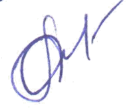 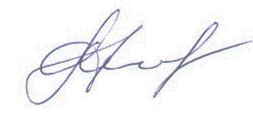 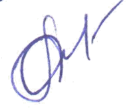 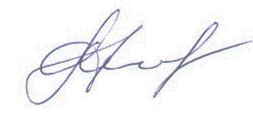 Секретарь:                                                                              А.Ю. Архарова № Наименование мероприятия Сроки проведения Уровень проведения Уровень проведения № Наименование мероприятия Сроки проведения Лагерь Отряд Модуль «Будущее России. Ключевые мероприятия» Модуль «Будущее России. Ключевые мероприятия» Модуль «Будущее России. Ключевые мероприятия» Модуль «Будущее России. Ключевые мероприятия» Модуль «Будущее России. Ключевые мероприятия» 1. День России – праздник твой и мой. Торжественное мероприятие 09.06.2023 + 2. Наша «Чайка». Мероприятие, посвящённое полёту Валентины Терешковой. 06.06.2023 + 3. «Мы разные, но мир у нас один». 	Мероприятие 	по формированию толерантности 09.06.2023 + 4.  «Национализму скажем «НЕТ!» Мероприятие по формированию толерантности 09.06.2023 + 5.  «Земля без войны». Мероприятие, посвященное дню памяти и скорби. 20.06.2023 + 6.  Экскурсия к дому героя Советского Союза Н.А. Козлова  19.06.2023 + 7.  Викторина «Переславцы в Великой Отечественной 07.06.2023 + войне» 8. «Кто к нам с мечом придёт...» Посещение музея Александра Невского 05.06.2023 + Модуль «Отрядная работа» Модуль «Отрядная работа» Модуль «Отрядная работа» 1. «Моё и чужое мнение». Дискуссия для профилактики бесконфликтного поведения 04.06.2023 + 2. «О свободе и ответственности». Дискуссия для профилактики антиобщественного поведения 11.06.2023 + Модуль "Содружество орлят России" Модуль "Содружество орлят России" Модуль "Содружество орлят России" 1. "Знакомьтесь - Орлята России" 01.06.2023 + 2. Время отрядного творчества "Мы-Орлята!" 13.06.2023 + Модуль «Дополнительное образование» Модуль «Дополнительное образование» Модуль «Дополнительное образование» 1. Основы работы с топографической картой 01.06.2023 + 2. Базовые знания по туристской технике 03.06. 2023 + 3.  Соревнования по вязке узлов 05.06.2023 + 4.  Основы спортивного ориентирования 08.06.2023 + 5. Мой дом – палатка. Практика сборки и разборки палатки 13.06.2023 + 6. Байдарка. Конструкция. Основные приёмы гребли. 16.06.2023 + 7.  Кто такой краевед? 19.06.2023 + 8. Что взять с собой в поход? 21.06.2023 + Модуль «Здоровый образ жизни» Модуль «Здоровый образ жизни» Модуль «Здоровый образ жизни» Модуль «Здоровый образ жизни» 1. 	Беседа 	«О 	хороших привычках» 01.06.2023 + 2. Подготовка 	плакатов 	«Что полезно для здоровья» 07.06.2023 + Модуль «Организация предметно-эстетической среды» Модуль «Организация предметно-эстетической среды» Модуль «Организация предметно-эстетической среды» Модуль «Организация предметно-эстетической среды» 1. Подъём знамени «Станции юных туристов» ежедневно + 2.  Спуск знамени «Станции юных туристов» ежедневно + 3. Создание эмблемы и девиза отряда 01.06.2023 + 4. «Мы-туристы» оформление стендов в единой туристско-краеведческой тематике До начала работы лагеря + Модуль «Профилактика и безопасность» Модуль «Профилактика и безопасность» Модуль «Профилактика и безопасность» Модуль «Профилактика и безопасность» 1. Информационный час на тему: «Антитеррористическая безопасность и профилактика экстремизма» 02.06.2023 + 2. Беседа «Правила поведения при обнаружении незнакомого предмета» 03.06.2023 + Модуль «Работа с руководителями отрядов» Модуль «Работа с руководителями отрядов» Модуль «Работа с руководителями отрядов» Модуль «Работа с руководителями отрядов» 1. Постановка задач на текущий день ежедневно + 2. Подведение итогов дня ежедневно + Модуль «Работа с родителями» Модуль «Работа с родителями» Модуль «Работа с родителями» 1. Создание родительских чатов по отрядам До начала работы лагеря + + 2. 	Участие 	родителей 	в церемонии завершения смены лагеря 21.06.2023 + Модуль «Экскурсии и походы» Модуль «Экскурсии и походы» Модуль «Экскурсии и походы» 1. 	Экскурсия 	по 	древнему крепостному валу 05.06.2023 + 2. Экскурсия в НП «Плещеево озеро» 14.06.2023+ + 3. 	Экскурсия 	в 	дендрологический 	сад 	им. С.Ф. Харитонова 18.06.2023 + + Модуль «Профориентация» Модуль «Профориентация» Модуль «Профориентация» 1. 	Лекция 	«Профессия 	– археолог» 	(представитель историко-археологического отдела 	Переславского историко-архитектурного музея-заповедника 15.06.2023 + Модуль «Цифровая среда воспитания» Модуль «Цифровая среда воспитания» Модуль «Цифровая среда воспитания» Встреча с представителем детской библиотеки им. М.М. Пришвина. Беседа о современном формате литературы 	– 	электронных книгах 17.06.2023 + 	Беседа 	об 	опасностях, 19.06.2023 которые 	таят 	в 	себе социальные сети + + Модуль «Социальное партнёрство» Модуль «Социальное партнёрство» Модуль «Социальное партнёрство» Модуль «Социальное партнёрство» Встреча 	с 	руководителем Переславского 	отделения общества ВООПиК. Беседа о необходимости 	беречь памятники 	истории 	и культуры. 02.06.2023 + 